Декоративный мобиль ВЕСНА (осень)Мобиль  предназначен для оформления уголка природы в группе детей раннего возраста. Используется для формирования у детей элементарных представлений о природных явлениях и объектах, связанных с сезонными изменениями в природе.  	Для изготовления мобиля нам понадобиться:фетр всех цветов радуги и белого цвета, картонная трубка, самоклеящаяся плёнка белого цвета, синтепон,бусины цвета радуги,леска, нитки по цветам фетра.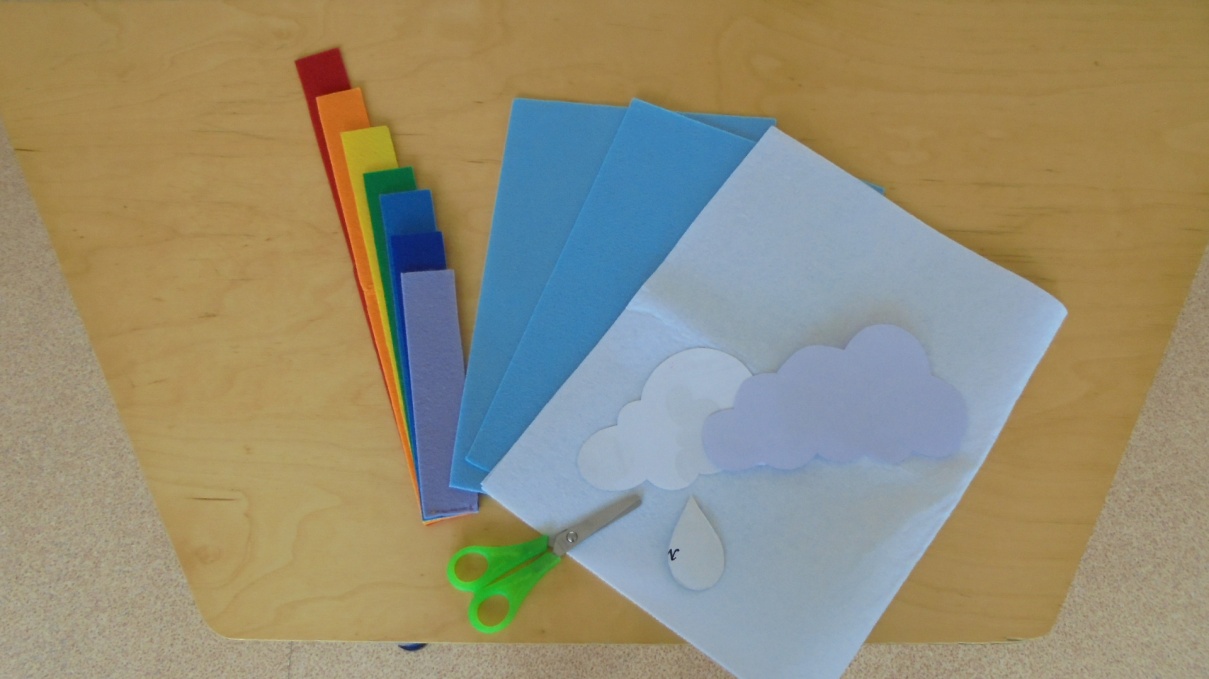 Мобиль состоит из сменяемых элементов, которые меняются в зависимости с погодными условиями по сезону. Весной  - это облака, капли, солнце, радуга, можно добавлять ласточек по желанию. Осенью – это те же облака, капли, зонтик, изготовленный из бумаги радуги, снежинки.	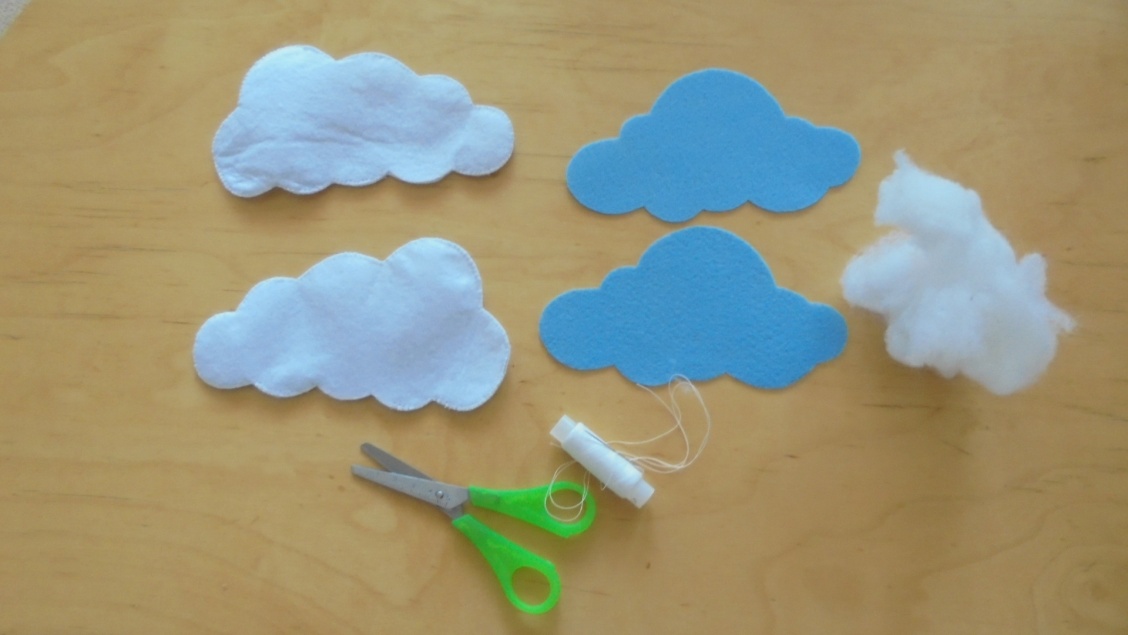 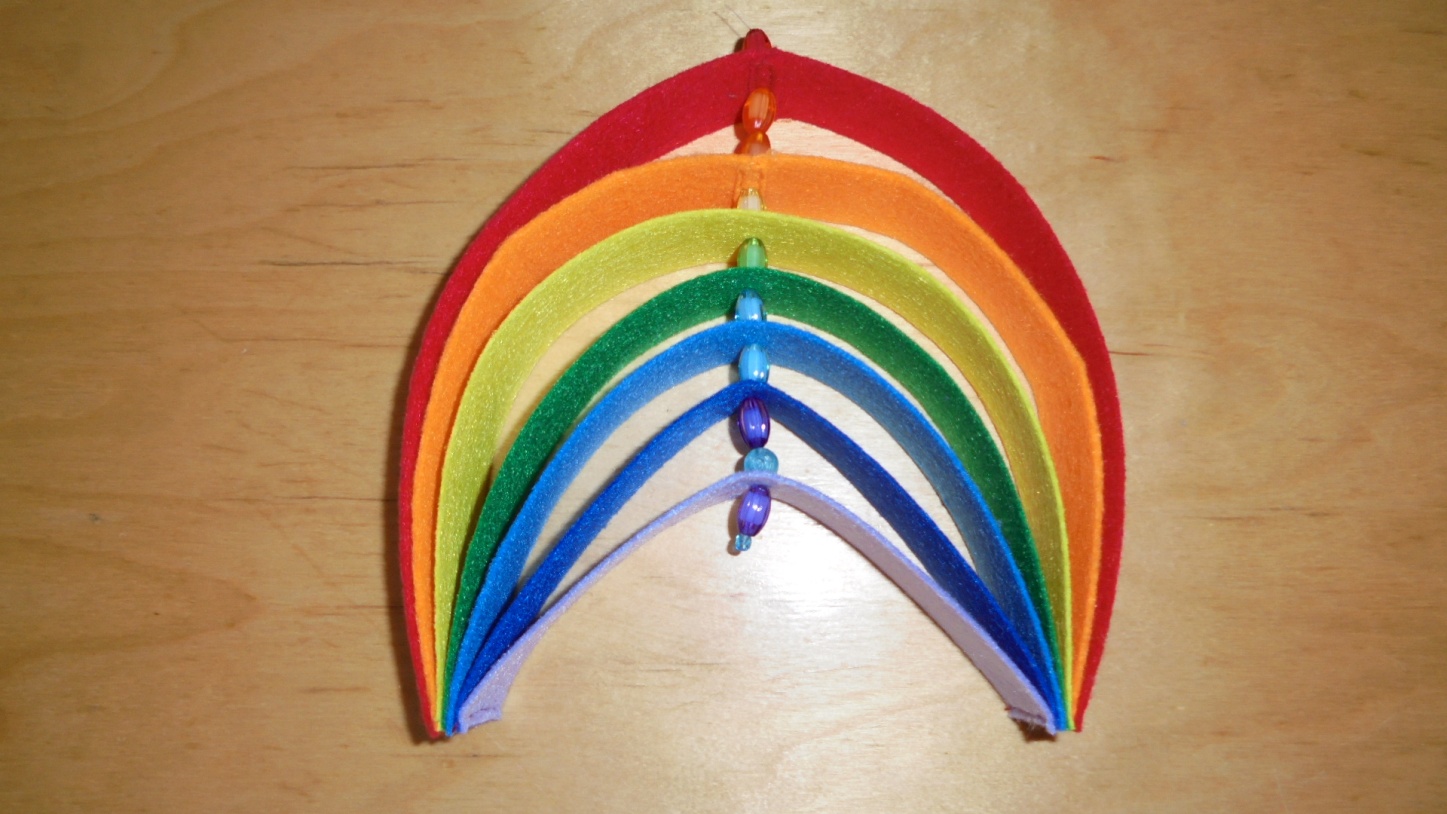 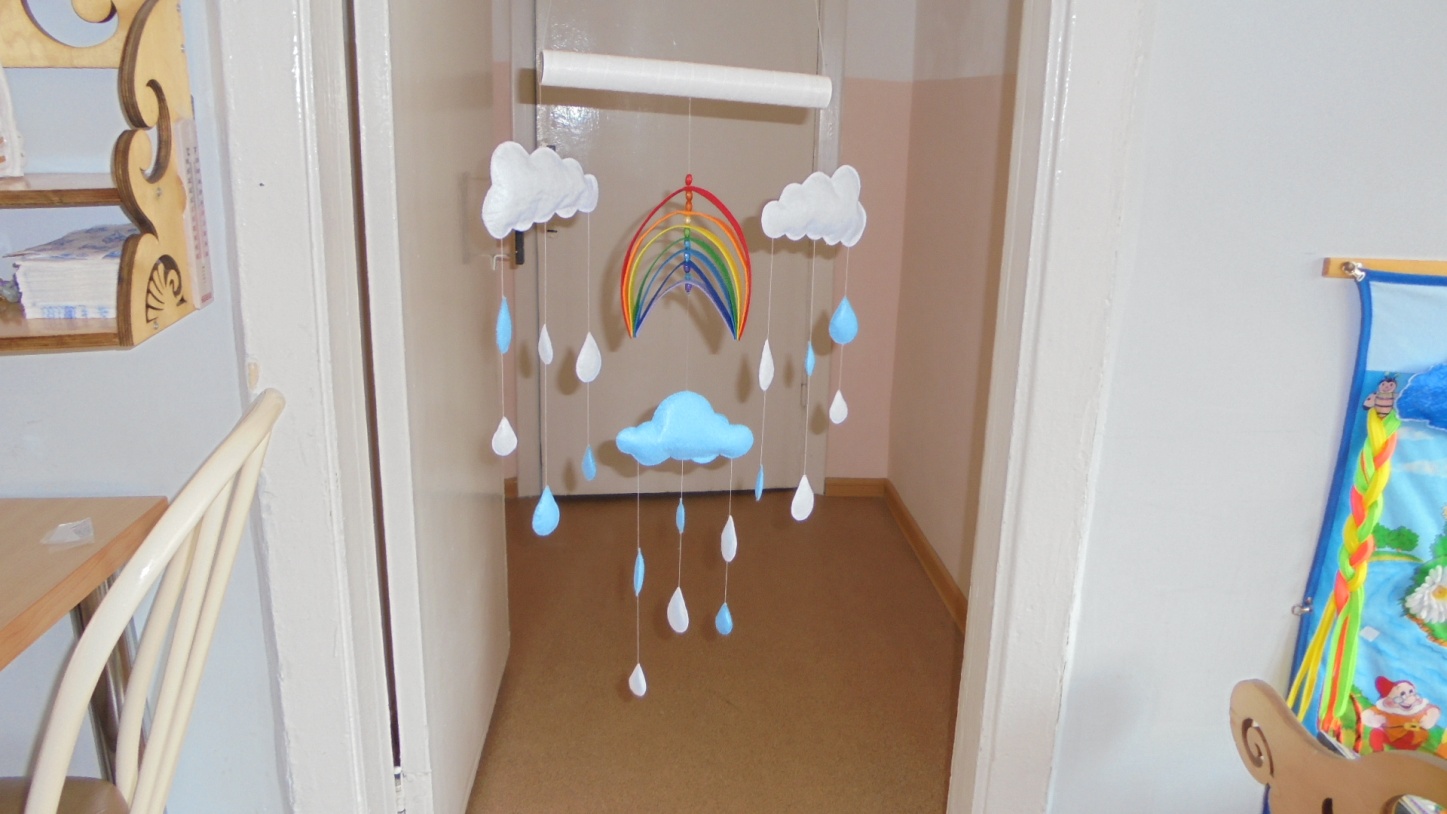 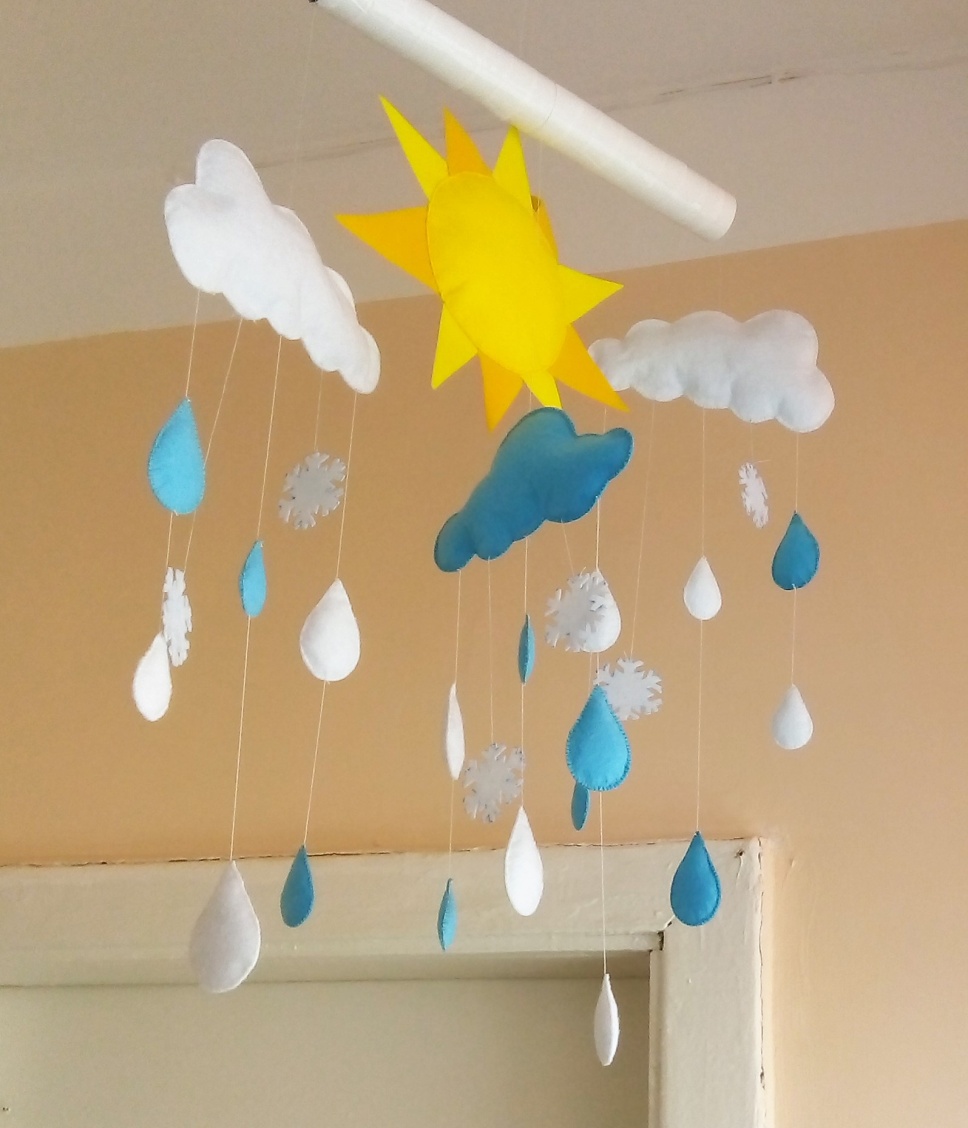 